SMLOUVA O ZAJIŠTĚNÍ UMĚLECKÉHO VYSTOUPENÍUniversal Music s.r.o.IČO: 60469692, DIČ: CZ60469692Se sídlem Velvarská 1652/7, Praha 6, PSČ 160 00Zapsaná v obchodním rejstříku vedeném Městským soudem v Praze, sp.zn. C 25741Bankovní spojení: XXXXXÚčet číslo: XXXXXKterou zastupují jednatelé Ing. Tomáš Filip a Ing. Radomír Šváb, v zastoupení: XXXXX/na jedné straně; dále jen „Agentura“/ATechnická univerzita v LiberciIČO: 46747885DIČ: CZ 46747885Se sídlem: Studentská 1402/2, Liberec 1, 461 17Bankovní spojení: XXXXXÚčet číslo: XXXXXKterou zastupují: doc. RNDr. Miroslav Brzezina, CSc., rektorOsoba odpovědná za smluvní vztah: XXXXX/na druhé straně; dále jen "Pořadatel"/I.Preambule„Umělcem“ se pro účely této smlouvy rozumí: SEBASTIANVzhledem k tomu, že: Pořadatel má zájem pořádat koncertní vystoupení Umělce a Agentura je oprávněna  a schopna pro účely takového vystoupení zajistit účast Umělce na svou odpovědnost, uzavírají smluvní strany níže uvedeného dne, měsíce a roku tuto smlouvu. II.Předmět smlouvy1.	Předmětem této smlouvy je závazek Agentury zajistit na vlastní odpovědnost, že se Umělec zúčastní koncertního vystoupení pořádaného Pořadatelem a provede osobně uměleckými výkony svůj vlastní hudební program a závazek Pořadatele zaplatit za zajištění účasti Umělce Agentuře dohodnutou odměnu, vše za podmínek dále sjednaných v této smlouvě a jejích přílohách č. 1 a 2. (Organizační podmínky a Technické podmínky). 2.	Koncertní vystoupení Umělce (dále jen „vystoupení“) je specifikováno takto:Název akce: TULfestDen konání: 23. 9. 2023Místo konání: TUL Univerzitní náměstíMísto vystoupení: VENKUPříjezd Umělce a jeho doprovodu do místa konání nejpozději do: 17:15Stavba pódiové aparatury: U schodů na podium bude stan 3 x 3 m na přípravu nástrojůČas a délka zvukové zkoušky: 18:30-19:00 (na stage)Čas vystoupení (od – do): 19:00-20:00Typ vystoupení (samostatné pro veřejnost, VIP akce, součást festivalu apod.): součást festivaluTechnologie vystoupení Umělce (live, playback, halfplayback): liveLED obrazovka/backdrop: backdrop – dodá UmělecAutogramiáda: dle aktuální situaceProdej merchandisingu: ANO, v rámci možností pořadatele3.	Strany jmenují pro účely této smlouvy a jejich operativní spolupráce při přípravě a realizaci vystoupení tyto své zástupce a zavazují se zajistit, že budou pro komunikační účely k dispozici. Každá strana je oprávněna své zástupce měnit a aktualizovat jejich kontaktní údaje písemným oznámením druhé straně:- 	Zástupce Pořadatele (jméno, e-mail, telefon): XXXXX-	Kontakt na místě akce (jméno, email, telefon): xxxxx- 	Osoba odpovědná za Pořadatele pro technické otázky (jméno, e-mail, telefon): xxxxx-	Zástupci Agentury: xxxxx - 	Osoba odpovědná za Agenturu pro technické otázky: xxxxx-    Odpovědná osoba za umělce na místě: xxxxx4. 	Ubytování Umělce v místě vystoupení: NEBUDE ZAJIŠTĚNOIII.Povinnosti AgenturyAgentura při podpisu této smlouvy prohlašuje, že je oprávněna a schopna účast Umělce ve smyslu této smlouvy na vlastní odpovědnost zajistit. Agentura se zavazuje, že pro účely vystoupení zajistí na svou odpovědnost a na své náklady v souladu s podmínkami (zejména časovými) sjednanými v této smlouvě osobní účast Umělce a členů jeho doprovodné skupiny (jsou-li), zajistí, že Umělec a členové jeho doprovodné skupiny (jsou-li) provedou v rámci vystoupení svůj vlastní hudební program v souladu s podmínkami sjednanými v této smlouvě a zajistí na své náklady dopravu Umělce a ostatních Osob do místa vystoupení a zpět. Agentura dále zajistí na svou vlastní odpovědnost a na své náklady, že Umělec bude mít pro účely vystoupení k dispozici hudební nástroje a nástrojovou aparaturu, ledaže v Technických podmínkách je uvedeno, že (některé) hudební nástroje a/nebo nástrojovou aparaturu zajišťuje Pořadatel.Agentura se zavazuje, že Pořadateli dodá pro účely propagace vystoupení propagační materiály nebo jiné podklady týkající se Umělce v množství, kvalitě a termínu dle Organizačních podmínek. Agentura odpovídá za to, že je oprávněna je užít a poskytnout za účelem propagace Umělce k užití Pořadateli. Jakékoli změny dodaných propagačních materiálů podléhají schválení Agenturou. IV. Povinnosti Pořadatele a AgenturyPořadatel se zavazuje na svou odpovědnost a na své náklady vystoupení v souladu s podmínkami sjednanými v této smlouvě, v Organizačních podmínkách a Technických podmínkách uspořádat a profesionálně zajistit prostor pro vystoupení, potřebné vybavení, pořadatelskou službu, bezpečnost a další parametry profesionální hudební produkce. Pořadatel odpovídá za to, že pořádáním vystoupení nebudou porušeny právní předpisy.Termín plnění (konání vystoupení, včetně časové specifikace) je sjednán jako fixní a k jeho změně je vždy třeba souhlasu obou stran; výslovně se sjednává, že změna časových specifikací vystoupení na straně Pořadatele je překážkou plnění smlouvy na jeho straně a není tím nijak dotčeno právo Agentury na sjednanou odměnu.Pořadatel se zejména zavazuje zajistit pro účely vystoupení na své náklady kvalitní zvukovou a světelnou aparaturu včetně obsluhy, a to v souladu s Technickými podmínkami, ledaže v Technických podmínkách je uvedeno, že zvukovou a/nebo světelnou aparaturu nebo její části zajišťuje Agentura. Pořadatel se zavazuje zajistit pro účely vystoupení na své náklady hudební nástroje a nástrojovou aparaturu v rozsahu dle Technických podmínek.Pořadatel odpovídá za dodržení hygienických, bezpečnostních a požárních předpisů v místě konání akce. Pořadatel odpovídá za újmu na zdraví a na majetku, vzniklé Agentuře, Umělci či Osobám v době jejich přítomnosti v místě vystoupení, ledaže pokud tato újma prokazatelně vznikla z jejich zavinění. Pořadatel je povinen umožnit na vystoupení vstup Osobám a umožnit, aby technici Umělce mohli obsluhovat při zvukové zkoušce a při vystoupení zvukovou a světelnou aparaturu, pokud o to Umělec požádá. Pořadatel je povinen zajistit, že nastavení zvukové aparatury nebude mezi ukončením zvukové zkoušky a vystoupením Umělce měněno. Pořadatel je povinen umožnit volný vstup pro hosty Umělce (formou volných vstupenek nebo seznamu hostů) v počtu uvedeném v Organizačních podmínkách. Agentura odpovídá Pořadateli za to, že osoby, které se budou technicky podílet na zajištění a realizaci vystoupení na straně Agentury, budou náležitě technicky a odborně způsobilí.Agentura odpovídá za škodu způsobenou Pořadateli, která mu vznikne v souvislosti s realizací vystoupení, pokud vznik takové škody zapříčinila Agentura, resp. pokud taková škoda vznikla činností či opomenutím pracovníků, umělců, techniků či jiných osob podílejících se na realizaci vystoupení dle této smlouvy na straně Agentury. Odpovědnost za škodu zahrnuje odpovědnost za škodu na majetku Pořadatele, jakož i za škodu či újmu způsobenou třetím osobám.Pokud vznikne Pořadateli v souvislosti s realizací vystoupení povinnost náhrady škody nebo nemajetkové újmy třetí osobě nebo osobám a pokud vznik takové škody nebo nemajetkové újmy spočívá v důvodech na straně Agentury, zejm. dle předchozího odst. 7 tohoto článku smlouvy, může Pořadatel požadovat po Agentuře náhradu takto vzniklých nákladů.Pořadatel se zavazuje zajistit pro Umělce občerstvení, šatnu, asistenci pro stěhování a další obdobná plnění v rozsahu dle Organizačních podmínek. Pořadatel se zavazuje předložit jakékoli propagační materiály související s vystoupením, které obsahují jméno/ název / vyobrazení Umělce nebo jiné prvky týkající se Umělce, Agentuře předem ke schválení a bez takového schválení není oprávněn je použít. Pořadatel se zavazuje sdělit Agentuře bez zbytečného odkladu na žádost rozsah jím zajišťované propagace vystoupení.Pořadatel není oprávněn užívat jméno/ název / vyobrazení Umělce ani jiné prvky týkající se Umělce pro jakékoli účely propagující výrobky a služby třetích osob, s výjimkou obvyklé a přiměřené propagace sponzorů vystoupení v souvislosti s vystoupením, pokud jde o sponzory uvedené v Organizačních podmínkách. Pořadatel se zavazuje dle svých možností a charakteru akce umožnit Umělci / Agentuře prodej merchandisingu v místě vystoupení. Pro odstranění pochybností se sjednává, že prodej merchandisingu bude probíhat jménem a na účet Umělce / Agentury.Další povinnosti Pořadatele v souvislosti s vystoupením plynou z Organizačních podmínek a Technických podmínek.Poruší-li Pořadatel některé povinnosti při zajištění podmínek vystoupení podle této smlouvy, je povinen zaplatit Společnosti na její výzvu smluvní pokutu ve výši uvedené v Organizačních podmínkách resp. Technických podmínkách.V.Odměna AgenturyPořadatel se zavazuje Agentuře zaplatit za zajištění účasti Umělce a za ostatní plnění této smlouvy fixní odměnu ve výši 75.000 Kč  + 21 % DPH.Celková odměna podle odst. 1 bude splatná na základě faktury – daňového dokladu vystaveného Agenturou a zaslaného Pořadateli na emailovou adresu: XXXXX, a to převodem na účet uvedený na faktuře. Splatnost faktury se sjednává na 14 dní ode dne doručení faktury. Bude-li Pořadatel v prodlení se zaplacením odměny nebo její části, je Agentura oprávněna od této smlouvy odstoupit s okamžitými účinky, v místě konání vystoupení je k odstoupení za Agenturu oprávněn i její zástupce v této smlouvě specifikovaný. Odstoupením od smlouvy není dotčen nárok Agentury na náhradu způsobené újmy a na smluvní pokutu dle odst. 4 níže.V případě prodlení se zaplacením odměny nebo její části náleží Agentuře nárok na smluvní pokutu ve výši 0,5% z dlužné částky denně. Každý daňový doklad vystavený Agenturou musí splňovat podmínky platných právních předpisů České republiky. Jestliže některé podmínky daňový doklad splňovat nebude, je Pořadatel oprávněn fakturu vrátit. Splatnost faktury v takovém případě začíná běžet ode dne doručení bezvadné faktury, aniž by se tak Pořadatel dostal do prodlení se zaplacením odměny. V odměně dle odst. 1 tohoto článku jsou zahrnuty veškeré náklady Agentury vynaložené na plnění této smlouvy, zejména honorář Umělce (a event. doprovodné hudebníky), doprovodného personálu Umělce a náklady na cestu. VI. Autorská práva a práva související s autorskými právyPořadatel získává touto smlouvou podlicenci k užití uměleckých výkonů Umělce a doprovodných hudebníků provedených při vystoupení podle této smlouvy výlučně živým provozováním v rámci vystoupení. Tato smlouva neopravňuje Pořadatele k pořizování obrazového či zvukově obrazového záznamu vystoupení ani k využití jmen, podobizen či jiných projevů osobní povahy výkonných umělců pro jiné účely, než pro přímou propagaci vystoupení Umělce. Pořadatel se zavazuje získat na vlastní odpovědnost a na vlastní účet hromadnou smlouvou uzavřenou s kolektivním správcem (OSA – Ochranný svaz autorský pro práva k dílům hudebním) licenci k užití autorských děl hudebních, která budou Umělcem provedena při vystoupení. Agentura prohlašuje, že práva k užití všech prováděných děl zastupuje uvedený kolektivní správce. Repertoárový list Umělce je přílohou č. 3 této smlouvy.VII.Odstoupení od smlouvyPořadatel je oprávněn od této smlouvy odstoupit s okamžitými účinky v případě porušení povinnosti Agentury zajistit Umělce pro účely vystoupení a Agentura je povinna zaplatit Pořadateli smluvní pokutu ve výši 10.000 Kč (slovy: deset tisíc korun českých). Zaplacením smluvní pokuty není dotčeno právo Pořadatele na náhradu škody, zejm. na náhradu účelně vynaložených nákladů včetně nákladů na zajištění náhradního vystoupení, a to až do výše…. Agentura je oprávněna od této smlouvy odstoupit s okamžitými účinky v případě porušení povinnosti Pořadatele dle čl. IV, které nebude ani na výzvu Agentury nebo jejího zástupce napraveno. Odstoupením od smlouvy není dotčeno právo Agentury na náhradu způsobené újmy. Oznámení o odstoupení od smlouvy musí být učiněno písemně a doručeno nebo předáno druhé smluvní straně nebo jejímu zástupci přítomnému v místě vystoupení. Tato smlouva zaniká a smluvní strany vůči sobě nebudou mít žádné vzájemné nároky v případě, že vystoupení Umělce bude zabráněno v důsledku nepředvídatelné nebo neodvratitelné události ležící mimo vliv smluvních stran, např. v důsledku přírodní katastrofy, epidemie, úředního zákazu, nemoci nebo úrazu Umělce, úmrtí v jeho rodině apod. Ta smluvní strana, na jejíž straně taková nepředvídatelná okolnost nastala, je povinna o tom bez odkladu informovat druhou smluvní stranu, jinak odpovídá za vzniklou škodu. Pro odstranění pochybností se sjednává, že mezi důvody podle tohoto odstavce nepatří počasí ani snížený zájem o vstupenky.Právo Agentury na zaplacení odměny v plné výši (a je-li touto smlouvou sjednána podílová odměna, pak ve výši minimální garantované odměny) není dotčeno tím, že se vystoupení Umělce neuskuteční za podmínek dle této smlouvy z důvodů nebo vůle na straně Pořadatele, nejde-li o důvody uvedené v odstavci 4 tohoto článku.VIII. Závěrečná ustanoveníUveřejňuje-li se tato smlouva podle zákona č. 340/2015 Sb., o registru smluv, nebo podle jiných právních předpisů, nebudou zveřejněny údaje v této smlouvě označené žlutou barvou a dále přílohy č. 1 a 2 této smlouvy (Organizační podmínky a Technické podmínky), neboť obsahují obchodní tajemství Agentury či osobní údaje osob, které nejsou smluvní stranou této smlouvy.Tuto smlouvu je možné měnit nebo doplňovat pouze na základě písemné dohody smluvních stran ve formě písemných dodatků, které musí být podepsány oběma smluvními stranami. Povinnost písemné formy se vztahuje i na dohodu o změně povinné formy.Veškeré právní vztahy výslovně neupravené touto smlouvou se řídí ustanoveními občanského zákoníku.Přílohy této smlouvy tvoří její nedílnou součást této smlouvy. Přílohy mohou být změněny a doplňovány jen způsobem uvedeným v odst. 2 tohoto článku. Tato smlouva nabývá platnosti dnem jejího podpisu oběma smluvními stranami a účinnosti dnem zveřejnění v registru smluv podle zákona č. 340/2015 Sb., o registru smluv. Smluvní strany se dohodly, že smlouvu zveřejní Pořadatel. Pořadatel neodpovídá Agentuře za zveřejnění údajů ve smlouvě, které nebyly Agenturou označeny k vyloučení ze zveřejnění dle odst. 1 tohoto článku smlouvy. Tato smlouva představuje úplné ujednání stran ohledně jejího obsahu a nahrazuje všechna předchozí jednání a výměny návrhů a informací mezi stranami v souvislosti s obsahem a vyjednáváním této smlouvy. Strany prohlašují, že nečiní žádných vedlejších ústních ujednání ani příslibů. Tato smlouva se řídí výlučně českým právem a případné spory z ní budou rozhodovat výlučně české soudy s místní příslušností soudu stanoveného podle zapsaného sídla Agentury. Tato smlouva je vyhotovena ve dvou identických stejnopisech v českém jazyce podepsaných oběma účastníky a majících sílu originálu, z nichž po jednom obdrží každý účastník. Od této smlouvy lze odstoupit pouze způsoby a za podmínek v této smlouvě stanovených, tuto smlouvu nelze vypovědět.V Praze dne 16. 9. 2023	V Liberci dne 15. 9. 2023Agentura:	Pořadatel:XXXXX		XXXXX……………………………………….	…………………………………..Přílohy:Příloha č. 1: Organizační podmínky – neuveřejňuje se Příloha č. 2: Technické podmínky – neuveřejňuje se Příloha č. 3: Repertoárový list UmělcePříloha č. 3: Repertoárový list Umělce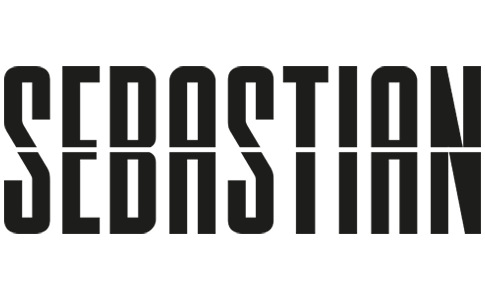 REPERTOÁROVÝ LIST (60 min.)Prach - Sebastian Navrátil, Ondřej Turták, Jonáš ČervinkaBestseller - Sebastian Navrátil, Ondřej Turták, Ondřej LádekNostalgie - Sebastian Navrátil, Josef BieniekRub a líc - Sebastian Navrátil, Ondřej Turták, Ondřej LádekCizinka - Sebastian Navrátil, Ondřej Turták, Adam Mišík, Jonáš ČervinkaToulavá - Sebastian Navrátil,, Ondřej Turták, Ondřej FiedlerZáchranný bod - Sebastian Navrátil, Petr Harazín, Ondřej TurtákNezapomínám - Sebastian Navrátil, Otakar Petřina, Josef Bieniek, Kryštof PeukerHledám - Sebastian Navrátil, Jakub Mahdal, Jan VávraStačí jen málo - Sebastian Navrátil, Ondřej Turták, Kryštof PeukerLALALA - Sebastian Navrátil, Ondřej Turták, Kryštof Peuker, Jan VávraTvý jméno - Sebastian Navrátil, Ondřej Turták, Jakub Mahdal, Jan VávraPolety - Sebastian Navrátil, Ondřej Turták, Ondřej Fiedler, Kryštof PeukerNáš svět - Sebastian Navrátil, Ondřej Turták, Ondřej Ládek